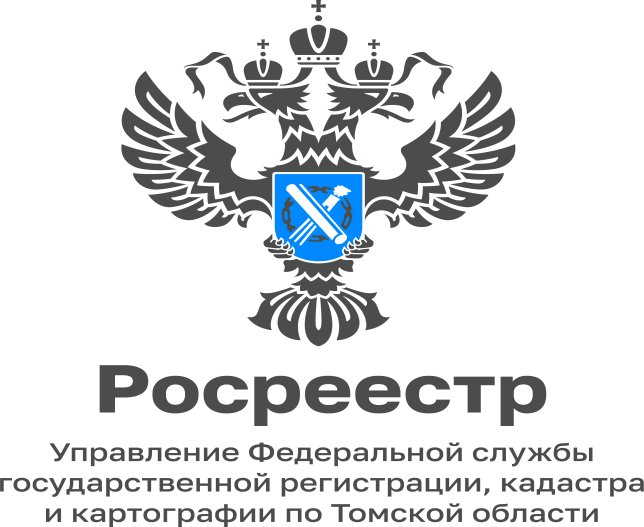 06.02.2023Как зарегистрировать право собственности на недвижимое имущество на основании судебного актаНа вопрос отвечает начальник Асиновского межмуниципального отдела Управления Росреестра по Томской области Людмила Елькина: - Право собственности на недвижимое имущество, установленное решением суда, подлежит государственной регистрации в соответствии с Федеральным законом о государственной регистрации недвижимости.По общему правилу государственная регистрация проводится в заявительном порядке. Поэтому обратиться за регистрацией права по решению суда нужно лицу, у которого возникает право собственности на объект недвижимости. При этом обращение лица, право которого прекращено или признано отсутствующим этим же решением суда, для осуществления государственной регистрации права не нужно, в случае если оно являлось ответчиком по делу.Кроме того, если сведения об объекте недвижимости, в отношении которого установлены права, отсутствуют в Едином государственном реестре недвижимости, то необходимо обратиться и за постановкой на кадастровый учет этого объекта. В этом случае процедуры кадастрового учета и регистрации права проводятся одновременно.Для осуществления регистрации права на основании решения суда потребуются следующие документы:- решение суда, вступившее в законную силу (надлежащим образом заверенная копия в одном экземпляре);- доверенность или иные документы, подтверждающие полномочия и личность представителя заявителя.Сотрудник МФЦ путем сканирования преобразовывает в электронные образы заявление и документы, представленные на бумажном носителе, подлинники возвращаются заявителю.За государственную регистрацию прав на недвижимость по решению суда уплачивается государственная пошлина в размерах: 22 000 руб. - для организаций и 2 000 руб. - для физических лиц.Представить документы на регистрацию можно через МФЦ или в электронной форме.